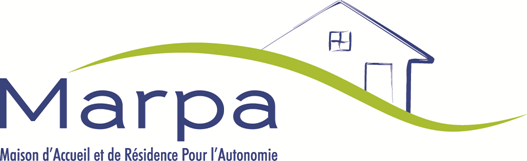 La Maison du Parc                                     30 rue principale							82270 MONTALZATTél-fax : 05 63 66 10 38E-mail : agmm82@orange.frTARIFS 2018HEBERGEMENT T1 bis (1 personne)T2 (2 personnes)Tarif mensuel Tarif mensuel Loyer et charges locatives506650Charges mutualisées (*)495826TOTAL10011 476TARIF DEPENDANCETarif journalierTarif mensuelGIR 5 - 6   3.39103      GIR 3 - 4     7.99 243 GIR 2 – 1  12.59383 PRESTATIONS INDIVIDUALISEESPRESTATIONS INDIVIDUALISEESPRESTATIONS INDIVIDUALISEESRepas résidentPetit-déjeuner : 2.00Déjeuner         : 8.00Dîner              : 5.00Total journalierTotal mensuelRepas résidentPetit-déjeuner : 2.00Déjeuner         : 8.00Dîner              : 5.0015.00456Entretien du linge 1 lessive de 8 kg, lavée, séchée et repassée                         10 €                              10 €     Entretien du logement  14 € /heure14 € /heureDistribution repas en appartement (quel que soit le repas)                           1 €                           1 €Repas invité : petit-déjeuner : 2.00 -  déjeuner : 11.00 -  dîner : 7.00      Repas invité : petit-déjeuner : 2.00 -  déjeuner : 11.00 -  dîner : 7.00      Repas invité : petit-déjeuner : 2.00 -  déjeuner : 11.00 -  dîner : 7.00      